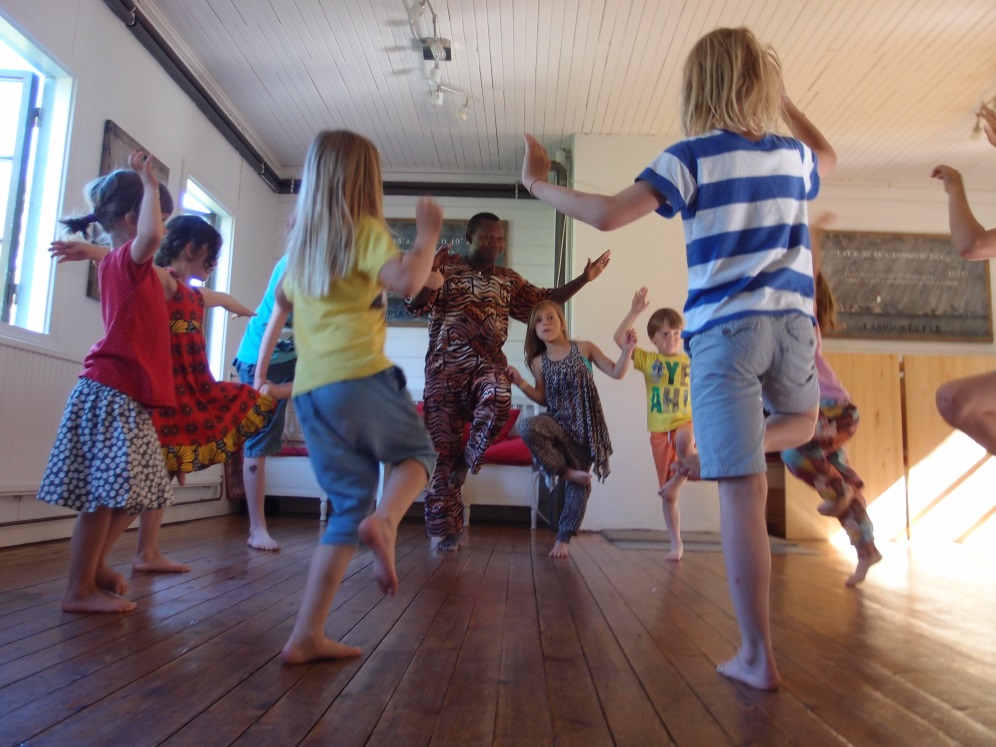 DANS OCH TRUMKURSERförBARNpåArholma NordMåndag 3 juli – Onsdag 5 juli 2017VÄSTAFRIKANSK DANS för BARN MED Atab Bayo Måndag tom. Onsdag 9.00-9.45  Pris 400kr.DJEMBETRUMKURS för  BARN med Mackan Sylla Månd. och tisd. 15.00-15.45 onsd. 9.45-10.30 Pris 450kr.Trummor finns att hyra 50 kr/dag.50 kr rabatt för barn som både dansar och trummarFör anmälan och bokning av trumma: 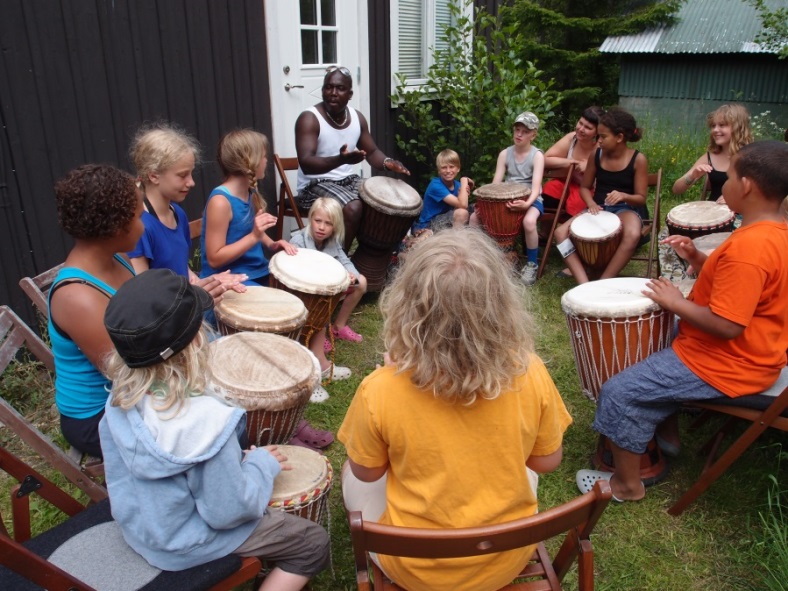 Ring till Anna Mossberg Bayo0176-651 10 el. 070-5400849BANTAMBA innehar resegaranti ställd hos Kammarkollegiet VÄLKOMNA! 